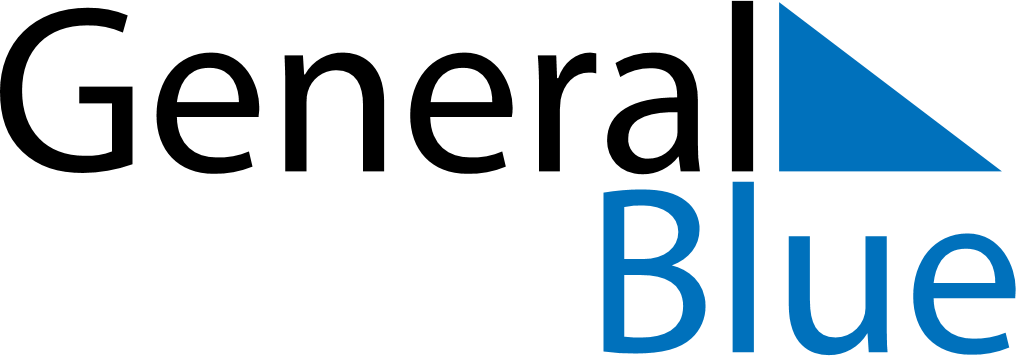 December 2027December 2027December 2027Antigua and BarbudaAntigua and BarbudaMONTUEWEDTHUFRISATSUN123456789101112V.C Bird Day1314151617181920212223242526Christmas DayBoxing Day2728293031Boxing Day (substitute day)
Christmas Day (substitute day)